13 декабря, в рамках знакомства со сказкой Г.Х.Андерсена «Дюймовочка», в подготовительной группе прошла викторина по сказке. Поздравляем победителя викторины – Ошуркова Мишу!!!   2 место заняла – Фотеева Алина, 3 место разделили – Никитин Матвей, Свалухина Ксюша, Карпова Полина. Так же, ребята построили из конструктора домик для Дюймовочки.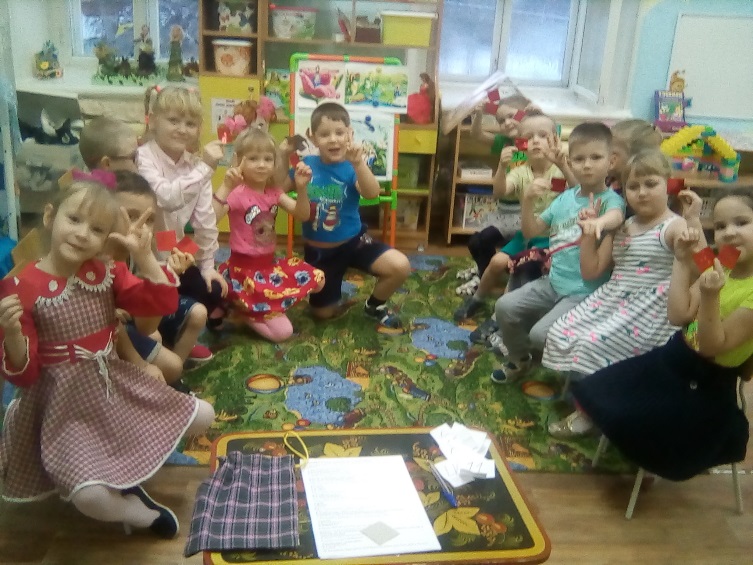 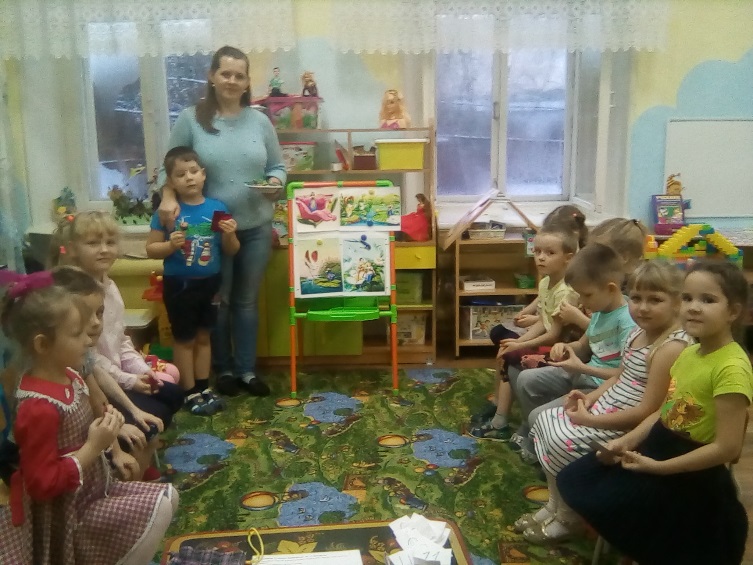 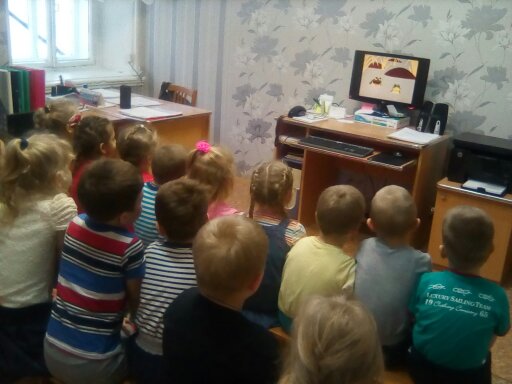 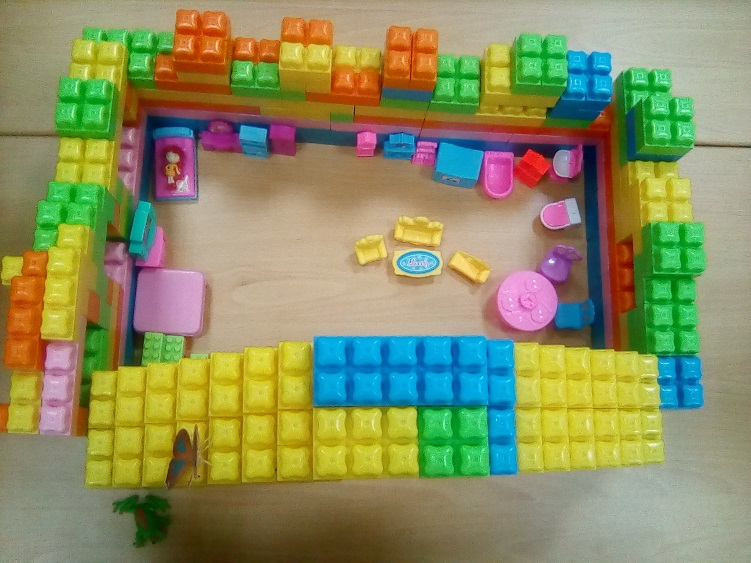 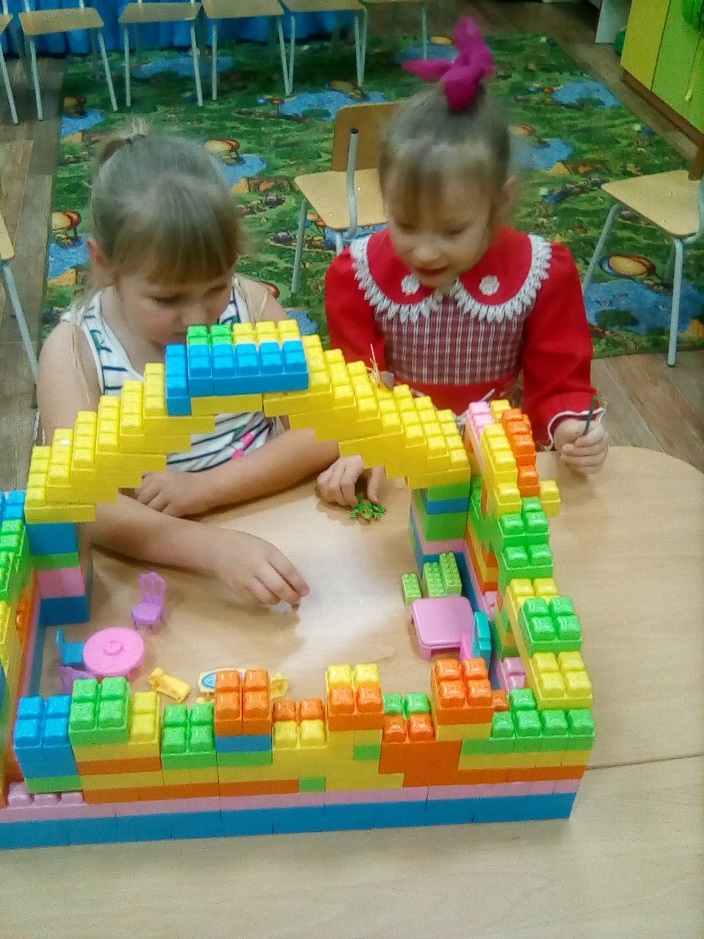 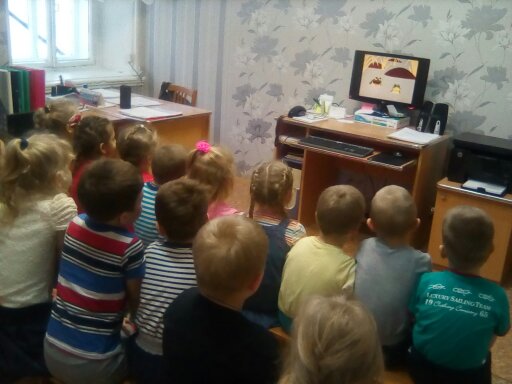 